تدريب على اختبار القراءة يوم الثلاثاءالموافق 23/10/2018CS: A) Group rhyming words or words with the same soundstar- play- shoes- pay- ship- stairsB)Fill in the sentences with the suitable words from the list:- television– hair – teeth– dress ))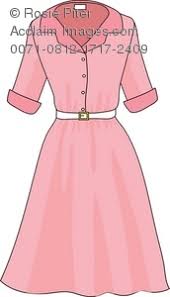     1-Mona has got a red………………..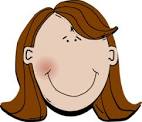 2-She brushes her………………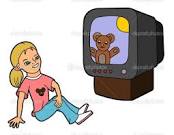 3-I watch………………………CS: B) Match simple sentences to pictures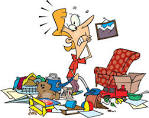 1-Tidy your room.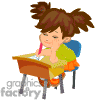 2- I can see a star. 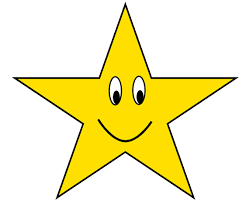     3- The apple is on the desk. 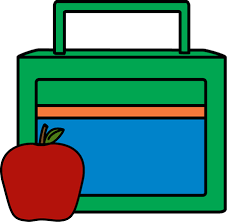   4- I write at five o'clock.	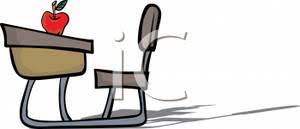 تدريب على اختبار الكتابه الموافق الاربعاء 24/10/2018الرجاء حفظ قائمه الكلمات المعطاه للطالبه(التى تحتوى على 8 كلمات)A)Grammar*Choose the correct answer1-I pray…………………five o'clock. a) in              b) at                    c) on                  1-It is …………………basket.a) an              b) a                     c) the                 CS: A) Re-order words to make simple sentences with the proper punctuation:          5-…………………………………………………………………………6-…………………………………………………………………………………: B)Complete the sentences with the suitable word:      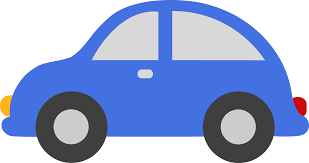 1-It is a ………………………..	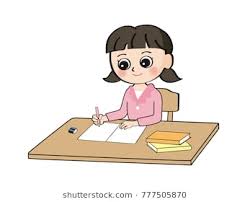 2- I                          ………………………..my homework.